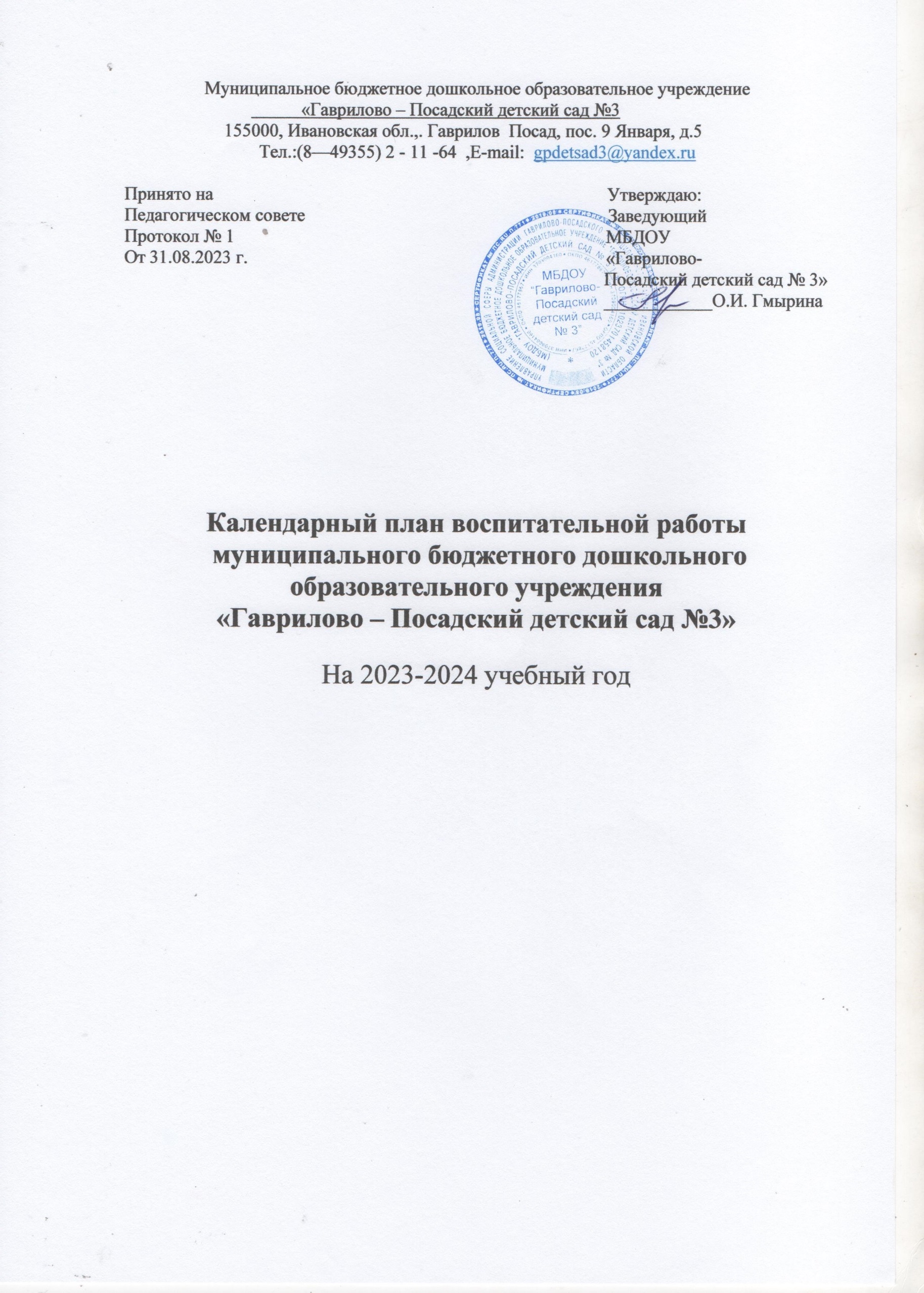  Развивающая предметно – пространственная среда Детско-взрослое сообщество: «Твори добро»(волонтёрское движение в детском саду» «Вместе весело шагать»(Взаимодействие с семьями воспитанников) Традиционные события, праздники и развлечения                                        3.6 Творческие конкурсы и выставки        Тема мероприятияВозраст воспитанниковВремяпроведениямероприятийОтветственныеПодготовка ДОУ к новому учебному году. Оформление групповых комнат и помещений.                                 Благоустройство территории ДОУ.Все группыАвгуст,сентябрьСтарший воспитатель, воспитателиСтендовое, выставочное оформление значимых календарных дат.Все группыПостоянно по календарюСтарший воспитатель, воспитателиЭстетическое оформление группового пространства к традиционным праздникам, по временам года.Все группыВ течение уч. годавоспитателиОрганизация группового пространства:  использование детских творческих работ, поделок, фотоколлажей.Все группыВ течение уч. годавоспитателиПополнение предметного развивающего пространства  игрушками, конструкторами нового поколения.Все группыПостоянновоспитателиИзготовление и  систематизация дидактического материала.Все группыВ течение уч.годаВнесение в среду новых предметов, оформление выставок, в соответствии с комплексно – тематическим планированием.Все группыПо комплексно – тематическому планированиювоспитателиОрганизация современной цифровой образовательной среды, как часть развивающей предметно – пространственной среды для воспитанников.3-7 летПостоянноЗаведующий, старший воспитатель,воспитателиСубботник (благоустройство, озеленение территории детского сада, разбивка клумб)Все группыАпрель- майвоспитателиТема мероприятийВозраст воспитанниковВремя проведенияОтветственныеПосвящение в волонтёрыБеседы: «Что такое добро?», «Где живёт доброта?», «Что значит добрый человек?», «Легко ли быть добрым?», «Как сохранить добро?» и др.5-7 летсентябрь     воспитателиПраздник к Дню пожилого человека.                                    Изготовление подарков к празднику.                                   Дидактические игры: «Чем  я могу помочь…», «Хорошо – плохо»и др.5-7 летоктябрь    воспитатели   «Марафон добрых дел»Акция: «Для той, что дарует нам жизнь» (изготовление подарков ко Дню Матери»)Акция «Подари улыбку миру» (ко дню толерантности)5 – 7 лет6- 7 летноябрьноябрь  воспитателивоспитателиАкция «Кормушка для пичужки»Все группыдекабрь - январьвоспитатели, семьи воспитанниковАкция «Подари книгу»Чтение художественной литературы.3- 7 летфевральвоспитатели, семьи воспитанников     «Марафон добрых дел»  Акция «Мы за здоровый образ жизни»5-7 летмарт    воспитателиАкция «Встречаем птиц весной» (изготовление скворечников)Акция «Посади цветок», тематическое занятие «День Земли», беседа «Как беречь природу?»Все группы5-7 летмартапрельвоспитатели, семьи воспитанниковАкция «Открытка ветерану»Участие в акции «Бессмертный полк», «Окно Победы», «Георгиевская ленточка»5-7 летмайвоспитатели, семьи воспитанниковАкция «Чистый участок»3- 7 летиюньвоспитатели, семьи воспитанниковАкция «Научим малышей играть». Оказание помощи в организации игр с детьми на прогулке.5-7 летиюль    воспитателиАкция для родителей: «Безопасность дорожного движения». Выпуск листовок «Внимание, пешеход!», «Внимание, водитель!»5-7 летавгуст     воспитателиТема мероприятийВозраст воспитанниковВремя проведенияОтветственныеОбщее родительское собрание.Групповые собрания.Все группысентябрьЗаведующий,   воспитателиАнкетирование родителей: «Что вы ожидаете от детского сада в этом году?»Все группысентябрьСтарший воспитатель,воспитателиВыставки,  конкурсыВсе группыВ течение годавоспитателиСоздание буклетов, размещение стендовой информации по темам.Все группыВ течение годавоспитателиГрупповые мастер – классы с участием семей воспитанников Все группыВ течение годавоспитателиПостоянное взаимодействие с семьями воспитанников: «Актуальные вопросы воспитания»Все группыПостоянноВ течение годавоспитателиСовместные акции: «Кормушка для пичужки», «Встречаем птиц», «Посади цветок», «Бессмертный полк», «Окна Победы», «Георгиевская ленточка»Все группыдекабрьмартапрельмайВоспитатели,
        родителиВовлечение родителей в традиционные праздники, события, прогулки, вечера досугов и другие мероприятияВсе группыПостоянноВоспитатели,
      родителиГрупповые родительские собрания «Итоги за год»Все группымайВоспитатели,
      родителиПостоянное взаимодействие с семьями воспитанников в цифровом пространствеВсе группыПостоянноВ течение годаВоспитатели,родителиСодержаниеУчастникиСрок проведенияОтветственныйТематическое развлечение«День Знаний!»2-7 летСентябрьВоспитателиРазвлечение	по	ПДД«Путешествие в мир дорожных знаков»4-7 летСентябрьВоспитатели Тематический праздник «Международный день пожилых людей»2-7 летОктябрьВоспитателиДосуг «В мире музыки»2-7 летОктябрьВоспитателиРазвлечение«Мой любимый папа!» посвящённый  ко Дню отца в России5-7 летОктябрьВоспитателиОсенний праздник «Осенняя гостья»2-7 летНоябрьВоспитателиТематический праздник«Моя любимая мама!» (27 ноября – День матери в России)5-7 летНоябрьВоспитатели Досуг  30 ноября – день Государственного герба Российской Федерации5-7 летНоябрьВоспитателиПраздник«Новый год у ворот»2-7 летДекабрьВоспитателиТеатрализованное представление«В гостях у рождественской ёлки»4-7 летЯнварьВоспитателиРазвлечение «Пришла зима хрустальная, с забавами и играми»4-7 летЯнварьВоспитатели Тематический праздник«День защитника Отечества»4-7 летФевральВоспитателиПраздник «День книгодарения»2-7 летФевральВоспитателиТематический праздник «Самый лучший — женский день!»2-7 летМартВоспитателиФольклорный праздник «Широкая Масленица»2-7 летМартВоспитателиРазвлечение«Добрым смехом смеются дети»2-7 летАпрельВоспитателиПраздник«Весенняя капель»2-7 летАпрельВоспитателиРазвлечение «День Эколят»5-7 летАпрельВоспитателиПраздник «День Победы»4-7 летМайВоспитателиВыпускной бал«До свиданья, детский сад»7 летМайВоспитатели   №                   Содержание           СрокиОтветственный1Смотр на лучшую подготовку групп к новому учебному году»СентябрьВоспитатели2Выставка детского творчества «Мой любимый воспитатель».Сентябрь –октябрьВоспитатели3Выставка декоративно – прикладного творчества «Осенние фантазии» (рисунки, поделки из природного и бросового материала).ОктябрьВоспитатели4Конкурс детского рисунка«Мой друг»(приуроченный к всемирному дню защиты животных)ОктябрьВоспитатели5Фотовыставка «Мамина улыбка»НоябрьВоспитателиАкция«Покормите птиц зимой» (изготовление кормушек)НоябрьВоспитатели6Выставка творческих работ (поделок) детей «Новогодняя игрушка».ДекабрьВоспитатели7Конкурс зимнихпостроек «Парад снеговиков»ЯнварьВоспитатели8Выставка детского творчества к празднику «День защитника Отечества» (старший дошкольный возраст)ФевральВоспитатели9Выставка детских работ: «Портрет моей мамы».МартВоспитатели10Выставка детских работ художественно – продуктивной деятельности «Этот удивительный мир космоса»АпрельВоспитатели11Выставка рисунков ко дню Победы: «Мы помним, мы гордимся».МайВоспитатели12Выставка творческих работ (поделок) детей «Пасхальные перезвоны»МайВоспитатели13Участие педагогов в городских, региональных, всероссийских конкурсах.В течении всего годаВоспитатели